АДМИНИСТРАЦИЯ ГОРОДА ИШИМАПОСТАНОВЛЕНИЕ02 марта 2020 г.                                                                                           № 152В соответствии с Земельным кодексом Российской Федерации, Гражданским кодексом Российской Федерации, Градостроительным кодексом Российской Федерации, Федеральным законом от 06.10.2003 № 131-ФЗ «Об общих принципах организации местного самоуправления в Российской Федерации», Федеральным законом от 25.10.2001 № 137-ФЗ «О введении в действие Земельного кодекса Российской Федерации», Уставом города Ишима, на основании сведений из Единого государственного реестра недвижимости о зарегистрированных правах на сооружение с кадастровым номером 72:25:0102002:1811:В постановление администрации города Ишима от 11.11.2019 № 1566 «Об установлении публичного сервитута» внести следующие изменения:1.1.	пункт 4 постановления - исключить.1.2.	подпункт б) пункта 6 постановления – исключить.1.3.	пункты 5, 6, 7, 8 постановления считать пунктами 4, 5, 6, 7 постановления.1.4.	подпункты а), в), г), д) пункта 6 постановления считать подпунктами а), б), в), г) пункта 5 постановления.2.	Опубликовать настоящее постановление в газете «Ишимская правда», в сетевом издании «Официальные документы города Ишима» (http://ishimdoc.ru) и разместить на официальном сайте муниципального образования городской округ город Ишим ishim.admtumen.ru.3.	Контроль за исполнением настоящего постановления возложить на заместителя Главы города по имуществу.Глава города                                                                                       Ф.Б. Шишкин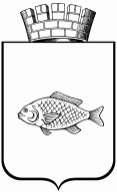 О внесении изменений в постановление администрации города Ишима от 11.11.2019 № 1566 «Об установлении публичного сервитута» 